Mark your calendars for the 2016 Spring Conference to be held at the Hampton Conference CenterMay 4-6, 2016Overnight stays will be provided by: Embassy Suites by Hilton, 1700 Coliseum Drive, Hampton VA 23966http://www.embassysuiteshampton.comClick the link above to make your reservations TODAY!!! (Or copy and paste into your web browser)  Or by calling the hotel direct at 757-827-8200 Be sure to use code: PEC when securing your roomGuest room rates (available 2 days pre and post conference):Single Rate: $89.00		Double Rate: $104.00Triple Rate: $119.00		Quad Rate: $134.00Please note: when making your reservation, you must indicate the number of individuals in each room, as each guest will receive a passport that entitles them to complimentary cooked to order breakfast served each morning and nightly manager’s reception.  Check out the website at the above link for further hotel information.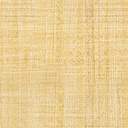 